§12509.  Permit to import live freshwater fish or eggs1.  Permit required.  Except as otherwise authorized pursuant to this Part, a person may not introduce, import or transport any live fish or gametes into the State or receive or have in that person's possession fish or gametes so introduced, imported or transported without a valid permit issued under this section.A person who violates this subsection commits a Class E crime, except that, notwithstanding Title 17‑A, section 1704, the fine may not be less than $1,000 nor more than $10,000.[PL 2019, c. 113, Pt. C, §20 (AMD).]2.  Issuance.  The commissioner may grant permits to introduce, import or transport any live fish or gametes into the State or to receive or have in possession fish or gametes so introduced, imported or transported if the commissioner determines that the species does not pose an unreasonable risk to any species of fish or other organism after evaluating fish health, habitat and population management issues.  The commissioner may not adopt rules or issue permits governing any aspect of either the commercial aquaculture of Atlantic salmon when intended for use in commercial aquaculture in coastal waters or the Atlantic salmon restoration program.[PL 2003, c. 414, Pt. A, §2 (NEW); PL 2003, c. 614, §9 (AFF).]3.  Application.  Importers shall, when requesting a permit issued pursuant to subsection 2, provide the commissioner with the following information:A.  The number and species to be imported;  [PL 2003, c. 414, Pt. A, §2 (NEW); PL 2003, c. 614, §9 (AFF).]B.  The name and address of the source;  [PL 2003, c. 414, Pt. A, §2 (NEW); PL 2003, c. 614, §9 (AFF).]C.  A statement from a fish health inspector certified by the American Fisheries Society, a fish pathologist certified by the American Fisheries Society or a licensed accredited veterinarian, certifying that the fish or gametes are from sources that show no evidence of viral hemorrhagic septicemia, infectious pancreatic necrosis, infectious hematopoietic necrosis, Myxosomo cerebralis or other diseases that may threaten fish stocks within the State; and  [PL 2003, c. 414, Pt. A, §2 (NEW); PL 2003, c. 614, §9 (AFF).]D.  Other professionally recognized tests or analyses, including evaluation of fish health, habitat or population management issues that the commissioner may require by rule to ensure that the species will not pose an unreasonable risk to any species of fish or other organism.  [PL 2003, c. 414, Pt. A, §2 (NEW); PL 2003, c. 614, §9 (AFF).][PL 2003, c. 414, Pt. A, §2 (NEW); PL 2003, c. 614, §9 (AFF).]4.  Rules.  The commissioner may adopt rules allowing the possession and importation of certain species of tropical fish and goldfish without a permit, for aquarium purposes only, if the commissioner determines that the species does not pose an unreasonable risk to any species of fish or other organism after evaluating fish health, habitat and population management issues.  Rules adopted pursuant to this subsection are routine technical rules as defined in Title 5, chapter 375, subchapter 2‑A.[PL 2003, c. 414, Pt. A, §2 (NEW); PL 2003, c. 614, §9 (AFF).]SECTION HISTORYPL 2003, c. 414, §A2 (NEW). PL 2003, c. 414, §D7 (AFF). PL 2003, c. 614, §9 (AFF). PL 2003, c. 655, §B256 (AMD). PL 2003, c. 655, §B422 (AFF). PL 2019, c. 113, Pt. C, §20 (AMD). The State of Maine claims a copyright in its codified statutes. If you intend to republish this material, we require that you include the following disclaimer in your publication:All copyrights and other rights to statutory text are reserved by the State of Maine. The text included in this publication reflects changes made through the First Regular and First Special Session of the 131st Maine Legislature and is current through November 1, 2023
                    . The text is subject to change without notice. It is a version that has not been officially certified by the Secretary of State. Refer to the Maine Revised Statutes Annotated and supplements for certified text.
                The Office of the Revisor of Statutes also requests that you send us one copy of any statutory publication you may produce. Our goal is not to restrict publishing activity, but to keep track of who is publishing what, to identify any needless duplication and to preserve the State's copyright rights.PLEASE NOTE: The Revisor's Office cannot perform research for or provide legal advice or interpretation of Maine law to the public. If you need legal assistance, please contact a qualified attorney.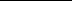 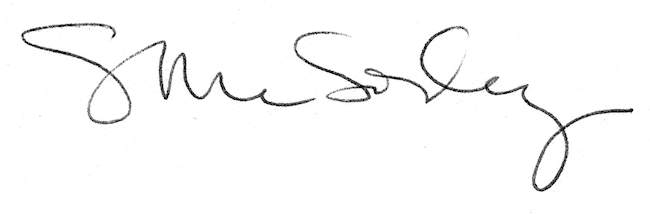 